```	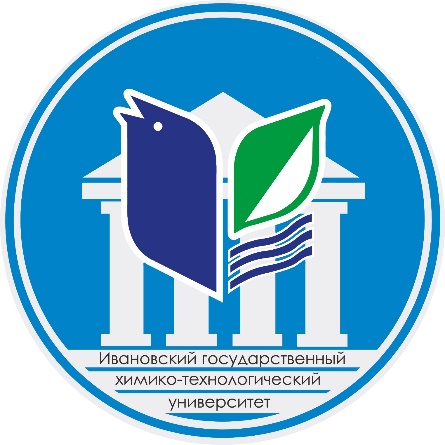 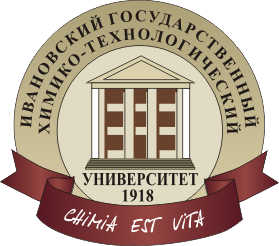 Всероссийская Школа-конференция молодых ученых
ДНИ НАУКИ В ИГХТУВ рамках года народного искусства и нематериального культурного наследия народов РоссииПосвящается международному году фундаментальных наук Ивановский государственный химико-технологический университет приглашает принять участие во Всероссийской Школе-конференции молодых ученых «ДНИ НАУКИ В ИГХТУ». Конференция состоится с 25 по 30 апреля 2022 года в г. Иваново (Россия) на базе Ивановского государственного химико-технологического университета. Участники: студенты, аспиранты и молодые ученые научных, образовательных и производственных организаций Ивановской области, других регионов России.В рамках конференции пройдут пленарные, секционные сессии, флеш доклады, лекции с участием ведущих ученых.Сроки проведения: с 25 по 30 апреля 2022 годаОрганизатор: Ивановский государственный химико-технологический университет в содружестве с органами исполнительной власти, научными, образовательными и производственными организациями Ивановской области.Миссия, или предназначение конференции состоит в создании условий для эффективного диалога студентов, аспирантов, признанных ученых и ведущих преподавателей, представителей бизнес-сообщества, власти и общественности для обеспечения инновационного сценария развития фундаментальной и прикладной науки, увеличения эффективности научных исследований, качества квалификационных работ выпускников вузов и кандидатских диссертаций.По результатам конкурса докладов в каждой секции победители будут награждены дипломами и грамотами. Сертификат участника получит каждый участник конференции, без исключения. По итогам конференции будет издан сборник тезисов в электронном виде, в который войдут тезисы представленных на конференции докладов.Регистрация участников и подача тезисов докладов на сайте Школы- конференции: https://conf.isuct.ru/sciencedays2022/info Окончание регистрации, приема тезисов: 2 апреля 2022 года, до 24 ч. 00 мин.Участие в работе конференции бесплатное. Проезд и проживание участников оплачивает направляющая сторона.Формы участия: устный доклад (презентация доклада на 7 минут), стендовый доклад (флеш доклад, размещение постера на сайте конференции, краткая презентация на 3 минуты). Форма участия может быть изменена в случае ухудшения эпидемиологической ситуации по короновирусной инфекции.   Детализированная программа конференции будет сформирована на основании перечней зарегистрированных и отобранных Оргкомитетом докладов, участников и размещена на сайте Школы-конференции: 18 апреля 2022 года.Рабочие языки конференции: русский и английский.Контакты: E-mail: onir@isuct.ru, Тел./факс: (4932) 41-77-42.Оформление тезисов осуществляется по шаблону представленному на сайте конференции.Основные направления конференции:1.  Химия и химическая технология неорганических веществ и материалов2.  Химия и химическая технология органических веществ и материалов3. Химическая инженерия, моделирование, оптимизация и управление технологическими процессами4.  IT и цифровая экономика5.  Современные проблемы гуманитарных наук6.  Ярмарка школьных научно-исследовательских проектов7.  Баркемп «Проектная и инновационная деятельность ИГХТУ»8.  Modern Chemistry, Chemical technology and EngineeringПравила оформления тезисов докладовТезисы докладов по всем направлениям представляются в электронном виде при регистрации на сайте конференции.Объем тезисов не должен превышать 1 страницы формата А4 (210х297 мм).Текст тезисов должен быть набран в редакторе WORD for WINDOWS шрифтом Times New Roman через 1,0 интервал при размере шрифта 14.Соблюдать поля: сверху - 2,5 см; снизу - 2,5 см;слева - 2,5 см; справа - 2,5 см.Фамилия докладчика должна быть подчеркнута (в скобках указать курс обучения).Имя файла должно содержать фамилию докладчика латинскими буквами и иметь расширение doc, например: Ivanov.doc, Petrov.docИнформация	о	научном	руководителе (Ф.И.О.,уч. степень, уч. звание) приводятся после текста тезисов доклада.Пример оформления тезисов
О ВНУТРЕННЕМ ТРЕНИИ В ВОДНЫХ РАСТВОРАХ ЭЛЕКТРОЛИТОВ (шрифт 14)Смирнова Е.Ю., Федорова С.Н. (3 курс) (шрифт 14)Ивановский государственный химико-технологический университет (шрифт 14)В данной работе показана возможность распространения метода рациональных параметров 	Литература (если необходима).Руководитель: д.х.н., проф. Фролов Д.И.Оргкомитет оставляет за собой право отклонять доклады, не соответствующие тематике и уровню конференции, и тезисы, оформленные с нарушениями правил, в том числе, присланные после срока.